.Intro: 40 counts from first beat in music (app. 23 secs. into track). Weight on L foot*1 easy Restart: On wall 5 (starts facing 12:00), after 16 counts, facing 6:00. It’s easy to hear: after the rap part![1 – 8] Walk R L, shuffle R fwd, rock L fwd, chassé ¼ L[9 – 16] Cross side, R sailor step, cross side, L sailor ¼ L cross[17 – 24] Side together, R rumba fwd, side together, L rumba fwd[25 – 32] R kick ball change, Monterey ¼ R, brush brush clap!...Start againEnding: Wall 14 is your last wall which starts facing 6:00. Do the first 4 counts, then step L fwd on count 5 and turn ½ R on count 6 to face 12:00…Contacts:-Raymond Sarlemijn – rsarlemijn@gmail.comNiels Poulsen - TUniels@love-to-dance.dkUStop Staring At My Eyes!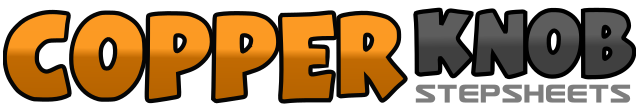 .......Count:32Wall:4Level:High Beginner.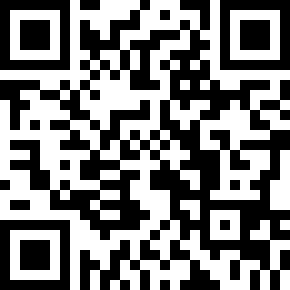 Choreographer:Raymond Sarlemijn (NL) & Niels Poulsen (DK) - March 2016Raymond Sarlemijn (NL) & Niels Poulsen (DK) - March 2016Raymond Sarlemijn (NL) & Niels Poulsen (DK) - March 2016Raymond Sarlemijn (NL) & Niels Poulsen (DK) - March 2016Raymond Sarlemijn (NL) & Niels Poulsen (DK) - March 2016.Music:Boobs - The Bellamy Brothers : (Album: 40 Years - iTunes - 4:09)Boobs - The Bellamy Brothers : (Album: 40 Years - iTunes - 4:09)Boobs - The Bellamy Brothers : (Album: 40 Years - iTunes - 4:09)Boobs - The Bellamy Brothers : (Album: 40 Years - iTunes - 4:09)Boobs - The Bellamy Brothers : (Album: 40 Years - iTunes - 4:09)........1 – 2Walk R fwd (1), walk L fwd (2) 12:003&4Step R fwd (3), step L behind R (&), step R fwd (4) 12:005 – 6Rock L fwd (5), recover back on R (6) 12:007&8Turn ¼ L stepping L to L side (7), step R next to L (&), step L to L side (8) 9:001 – 2Cross R over L (1), step L to L side (2) 9:003&4Cross R behind L (3), step L to L side (&), step R to R side (4) 9:005 – 6Cross L over R (5), step R to R side (6) 9:007&8Cross L behind R (7), turn ¼ L stepping R to R side (&), cross L over R (8) 6:001 - 2Step R to R side (1), step L next to R (2) 6:003&4Step R to R side (3), step L next to R (&), step fwd on R (4) 6:005 – 6Step L to L side (5), step R next to L (6) 6:007&8Step L to L side (7), step R next to L (&), step fwd on L (8) 6:001&2Kick R fwd (1), step R next to L (&), change weight to L foot (2) 6:003 – 4Point R to R side (3), turn ¼ R on L stepping R next to L (4) 9:005 – 6Point L to L side (5), step L next to R (6) 9:007&8Swing both arms down and past your hips brushing the sides of your hips (7), brush hands past hips again and up (&), clap hands (8) 9:00